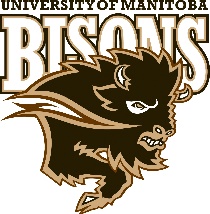 2021 Bison Open Cross Country Saturday, October 16th, 2021LOCATION:	Kilcona Park / Harbourview Golf ClubHOSTED BY:                    University of Manitoba Cross CountrySANCTIONED BY:          Athletics ManitobaTentative ScheduleRaces can run up to 15 min. ahead	10:00 am 		Women 			2km	10:20am		Men	  			2km	10:40 am		Women				4km	11:10 am		Men				4km	11:40 am		Women				6km	12:20 pm		Men				6km	1:00 pm		Women				8km	1:45 pm		Men				8kmAll age groups may enter the 2km or 4km racesOnly U16 and older may enter the 6km racesOnly U18 and older may enter the 8km racesENTRY INFORMATIONEntry Deadline:  Entries must be received no later than Monday, October 11th by midnight.  All entries must be done online at Trackie.Reg .  No Late entries will be accepted.		Individual Entry:			$10.00 			MEET INFORMATIONAll COVID related information and protocols will be finalized and sent out to all athletes, coaches, officials and volunteers as we get closer to the event.  These will be set according to what the health orders at that time will allow.The final schedule will be sent out no later than Wednesday, October 13th.  It may look different than the tentative schedule above.   Washrooms will be available on siteIf you have questions at this time, please email Claude Berube (Claude.Berube@umanitoba.ca)